II.8. Közterületek tisztántartása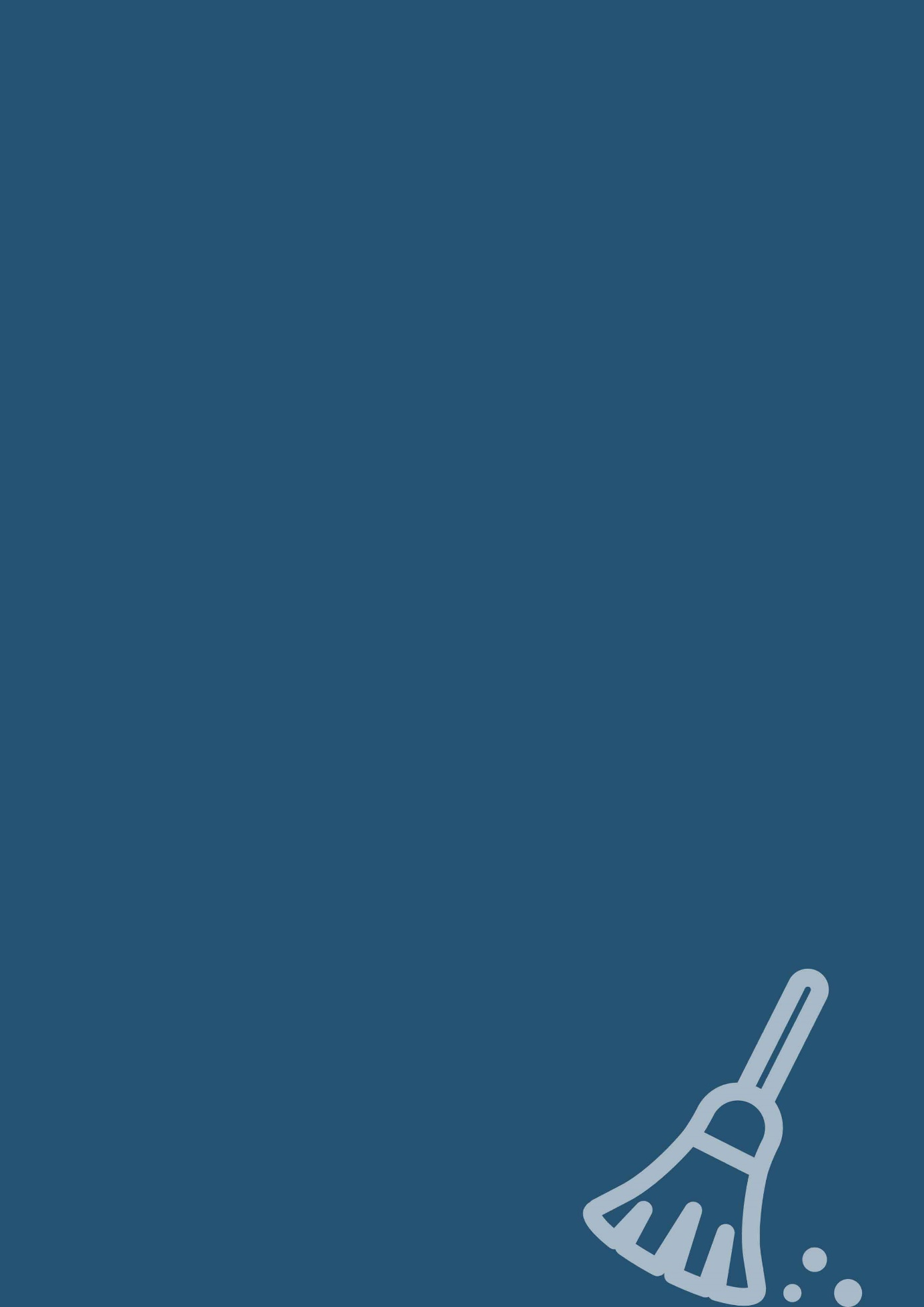 A főváros köztisztasági helyzetét Budapest nem megfelelő környezeti sajátosságai között tartják számon, ami az itt élők és a látogatók komfortérzetét közvetlenül rontja. Korábban a településtisztasági közügyek ellátását, megszervezését és működtetését alapvetően fővárosi önkormányzati feladatként értelmezték, ez alapján került megalkotásra a Fővárosi Közgyűlés 1994-es önkormányzati rendelete. A Fővárosi Önkormányzat e rendelet szerint végzi jelenleg is a közterület tisztántartási feladatainak ellátását a közszolgáltató gazdasági társaságain keresztül. A közszolgáltatási szerződésekben meghatározott alaptevékenységeken túl az elvégzett köztisztasági tevékenységek az elmúlt években általában a Fővárosi Önkormányzat által jóváhagyott szolgáltatási szint és pénzügyi lehetőségek függvényében változtak.A budapesti településtisztasággal kapcsolatos szabályozási és végrehajtási hatáskörök megosztása a helyi önkormányzatok között jelenleg nem kellően tisztázottak. Hatékonysági kérdéseket vet fel az az évtizedek óta folyó gyakorlat is, miszerint a közszolgáltatást végző fővárosi gazdasági társaságok közül több az alaptevékenységén túl, részben párhuzamosan végez településtisztasági feladatokat is.A település tisztaságával szorosan összefüggő, egyúttal fontos közegészségügyi feladat a fővárosban az ún. egészségügyi kártevők (élősködő rovarok, rágcsálók) populációjának elfogadható szintre történő csökkentése is, majd annak folyamatos fenntartása. A regisztrált patkányfertőzött objektumok száma 2013-2014-től meredeken emelkedni kezdett, a gyorsan romló folyamat 2018-ban vált olyan mértékűvé, hogy az addig folytatott megelőző beavatkozások már elégtelennek bizonyultak az észlelt patkánypopuláció elfogadható szintre történő csökkentéséhez. Az érdemi, tapasztalható javulás érdekében a településtisztasággal, továbbá a rovar- és rágcsálóirtással jogszabályi környezet pontosítása szükséges úgy, hogy a budapesti közszolgáltatások működőképessége, teljesítményének szintje átmenetileg se csökkenjen.Közterületek tisztántartásának leírása, jellemzéseA köztisztaság helyzete – ami általában egy települési önkormányzat feladatellátásának eredménye – a közterületek tisztasági, rendezettségi állapotát jelenti.A közterület fogalmát három (a közterület-felügyeletről, a szabálysértésekről és az épített környezetről szóló) törvényben eltérő módon határozták meg , , .A legtágabb értelmezésben – azaz a tulajdonformától és ingatlan-nyilvántartástól függetlenül minden közhasználatra szolgáló területet is beleértve, de ide nem értve a külterületi, jellemzően erdő és mezőgazdasági területeket – a közterület tisztántartási igénnyel érintett területek nagysága Budapesten közel 10 ezer hektár, ami Budapest területének mintegy 18%-a (lásd 1. ábra).A közhasználatú területek kerületenkénti megoszlását a 2. ábra mutatja be.1. ábra: Budapest közterületeinek és egyéb közhasználatú területeinek aránya a közigazgatási területhez viszonyítva2. ábra: Budapest közterületeinek és egyéb közhasználatú területeinek nagysága kerületenkéntKorábban a köztisztasági, településtisztasági fővárosi közügyek ellátását, megszervezését és működtetését alapvetően fővárosi önkormányzati feladatként értelmezték, ezért Budapest köztisztaságának fenntartása érdekében a Fővárosi Közgyűlés 1994-ben megalkotta a köztisztaságról szóló önkormányzati rendeletét, amely szerint a Fővárosi Önkormányzat a közterület tisztántartási feladatainak ellátását közszolgáltató gazdasági társaságain keresztül biztosítja.A közszolgáltatási szerződésekben meghatározott alaptevékenységeken túl az elvégzett köztisztasági tevékenységek az elmúlt években általában a Fővárosi Önkormányzat által jóváhagyott szolgáltatási szint és pénzügyi lehetőségek függvényében változtak.Hatékonysági kérdéseket vet fel az az évtizedek óta folyó gyakorlat is, miszerint a közszolgáltatást végző fővárosi gazdasági társaságok közül több (FŐKERT, BKV) az alaptevékenységén túl, részben párhuzamosan végez településtisztasági feladatokat is. A jelenlegi gyakorlatnak megfelelően:az FKF az érvényes közszolgáltatási szerződés alapján Budapest egyes közterületeinek tisztítását végzi, továbbá a nagy gyalogos aluljárók, közlekedési műtárgyak, közjárdák (ingatlanhoz nem kapcsolódnak), közlépcsők és burkolt utak rendszeres kézi-gépi takarítását, locsolását, valamint a téli síkosság-mentesítést és hóeltakarítást is.Ezek a feladatok kiegészülnek a szelektív hulladékgyűjtő szigetek külső mosásával és graffiti-mentesítésével, valamint szükség szerint a szigetek mellett illegálisan lerakott hulladék elszállításával és a közterületi hulladékgyűjtő edények fertőtlenítésével, valamint egyéb időszakos (rendkívüli) közszolgáltatási feladatokkal is (pl. hőségriasztással összefüggő feladatok, az országos és önkormányzati választásokkal kapcsolatos többletfeladatok ellátása).A FŐKERT alaptevékenységeken túli feladata a Fővárosi Önkormányzat feladatkörébe tartozó közcélú zöldterületek, továbbá az ezek körüli és az ezeken átvezető szilárd és burkolatlan gyalogjárók és sétányok tisztán tartása.A köztemetők tisztántartása, zöldfelületeinek fenntartása a BTI feladata.a közlekedési megállók, a villamos sínpályák takaríttatását a BKV végezteti.Az ingatlan előtti járda tisztán tartásáról, szemét- és gyommentesítéséről, a hó eltakarításáról és a síkosság-mentesítéséről az ingatlan tulajdonosa (kezelője, használója) köteles gondoskodni. Az ingatlan előtti járdaszakasz tisztántartási kötelezettsége az évszázados joggyakorlaton túl olyan társadalmi igénynek is megfelel, amelyhez alkalmazott műszaki megoldás a síkosság-mentesítés esetében leghatékonyabban biztosíthatja a nagy területen viszonylag rövid idő alatt keletkező tömeges baleset-megelőzés igényét.Megjegyezzük, hogy az ingatlan előtti járdaszakasz tisztántartási, a csapadékvíz zavartalan lefolyását akadályozó anyagok és más hulladékok eltávolítási kötelezettségét a köztisztasággal és a települési szilárd hulladékkal összefüggő tevékenységekről szóló 1/1986. (II. 21.) ÉVM-EüM együttes rendelet 6. §
(1) bekezdése is előírja, ugyanakkor a téli síkosság-mentesítést nem.A fenti gyakorlattal szemben a települési önkormányzati – azon belül a budapesti köztisztásági – feladatellátás során 2013-tól alapvető változást jelentett az önkormányzati és a hulladékról szóló törvények hatálybalépése.A Fővárosi Önkormányzat törvényben, vagy törvény felhatalmazása alapján további jogszabályban meghatározott köztisztasági feladata:Az önkormányzati törvény szerint a településtisztaság (közutak locsolása, síkosság-mentesítés) biztosítása;A közúti közlekedésről szóló 1988. évi I. törvény 34. § (1) bekezdése szerint:
„A közút kezelője – az országos és a helyi közutak kezeléséről szóló jogszabályok szerint eljárva – köteles gondoskodni arról, hogy […] közvetlen környezete esztétikus és kulturált legyen”, továbbá az (5) bekezdése szerint:
„A közút tisztántartásáról a közút kezelője gondoskodik. A közút síkosság-mentesítését a Magyarország helyi önkormányzatairól szóló törvény eltérő rendelkezése hiányában a közút kezelője végzi” (a Mötv. fent hivatkozott pontja szerint a síkosság-mentesítés a Fővárosi Önkormányzat feladata).A közúti közlekedésről szóló törvénnyel összhangban, az önkormányzati törvény szerint „a törvényben vagy kormányrendeletben meghatározott kiemelt forgalmú vagy országos közúti közlekedésben fontos szerepet játszó főútvonalak” kezelését, fejlesztését, üzemeltetését látja el.Továbbá a helyi közutak kezelésének szakmai szabályait (a továbbiakban: Szabályzat) egy miniszteri rendelet értelmezi úgy, hogy a Szabályzat szerint a „közút tisztántartása magában foglalja a közút tisztítását – ideértve a hulladék eltávolítását is –, a közútról a hó eltakarítását, továbbá az út síkossága elleni védekezést”, továbbá utalva a fent hivatkozott 1/1986. (II. 21.) ÉVM-EüM együttes rendelet előírására rögzíti, hogy a „tisztántartási kötelezettség a földutakra is kiterjed”. (megjegyezzük, hogy a fővárosi köztisztasági rendelet a földutakra nem terjed ki.)A vonatkozó jogszabályok szerint a kijelölt budapesti főútvonalak kezelője a Fővárosi Önkormányzat, akinek feladatait a stratégiai közútkezelés
(pl. forgalomszervezés, tervezés) tekintetében a Budapesti Közlekedési Központ Zrt., míg az operatív közútkezelői feladatokat (pl. forgalomtechnikai létesítmények fenntartása, működtetése, karbantartása, felújítása) a Budapest Közút Zrt. látja el.A köztisztasági feladatok műszaki tartalmának és azok területi kiterjedésének meghatározásán túl a hulladékról szóló törvény szintén 2013-tól a települési önkormányzat képviselőtestületének ad felhatalmazást, hogy rendeletben állapítsa meg a közterület tisztántartására vonatkozó részletes szabályokat.Megjegyezzük, hogy – mivel a köztisztaság nem tartozik a hulladékgazdálkodásba – alapvető változás volt a hulladékról szóló törvény azon rendelkezése, miszerint: a „hulladékgazdálkodási közszolgáltatás körébe nem tartozó tevékenységet is végző közszolgáltató az egyes tevékenységeire olyan elkülönült nyilvántartást vezet, amely biztosítja az egyes tevékenységek átláthatóságát, valamint kizárja a keresztfinanszírozást”.A közterület-felügyeletről szóló 1999. évi LXIII. törvény szerint a fővárosi köztisztaságra vonatkozó jogszabályok végrehajtásának ellenőrzéséhez a budapesti települési önkormányzatok – a fővárosi kerületi önkormányzatok és a Fővárosi Önkormányzat által létrehozott Fővárosi Önkormányzati Rendészeti Igazgatóság
(a továbbiakban: FÖRI) – közterület-felügyeletei rendelkeznek hatáskörrel.A kettős szintű fővárosi közigazgatási, közterület-felügyeleti hatásköri rendszerből eredően főszabályként a Fővárosi Önkormányzat kezelésében/tulajdonában lévő közterületeken, jellemzően főútvonalakon a FÖRI, míg a kerületi önkormányzat kezelésében/tulajdonában lévő közterületeken a kerületi felügyelet rendelkezik illetékességgel. Azokban a kerületekben, ahol önálló közterület-felügyeletet az önkormányzat nem működtet, a FÖRI az illetékes.A település tisztaságával szorosan összefüggő, egyúttal fontos közegészségügyi feladat a fővárosban az ún. egészségügyi kártevők (élősködő rovarok, patkányok és egerek) populációjának elfogadható szintre történő csökkentése is, majd az elfogadható szint folyamatos fenntartása.A fővárosi patkánypopuláció becsült száma nem ismert; csak azon objektumok számát regisztrálta korábban a – szisztematikus irtást a kezdetektől ellátó, gyakorlatilag ugyanazon – vállalkozó, ahol patkány előfordulást észleltek, és ott kezeléseket végeztek.A fővárosi szolgáltatást a kezdetektől végző vállalat, majd szolgáltató gazdasági társaság – jogutódlások után már mint – Bábolna Bio Kártevőirtó Szolgáltató Kft. szolgáltatott adatokat az 1970-es évek elejétől 2015-ig, amelyet akkor a fővárosi kormányhivatal, mint egészségügyi államigazgatási szerv is – aki folyamatosan ellenőrizött és a patkánymentességi fenntartási munka eredményességét – megerősített (lásd 1. táblázat és 3. ábra).1. táblázat:Patkányfertőzött objektumok és a patkánymentesítési esetek száma (Forrás: BFKH Népegészségügyi Főosztály és Bábolna Bio Kártevőirtó Szolgáltató Kft.)* bejelentések vagy felderítések alapján** a bejelentett fertőzött helyek kezelése a megelőző kezelésekkel együtt3. ábra: Patkányfertőzött objektumok számának alakulása 1973-2015 között (Forrás: BFKH Népegészségügyi Főosztály és Bábolna Bio Kártevőirtó Szolgáltató Kft.)A 3. ábra alapján megállapítható, hogy a szisztematikus irtás eredményeképp
1990-es évekre jelentősen javult az állapot, majd 2013-2014-től kezdődően meredeken emelkedni kezdett a patkányfertőzött objektumok száma.Az adatszolgáltatási módszerének megváltoztatása miatt a 2016-2018 közötti időszakra már nem állnak rendelkezésre olyan évenkénti adatok, amelyek eredménye a korábban alkalmazott és eddig bemutatott módszer szerint azonosan értékelhetők lettek volna, amelyek alapján a kezdetektől 2018-ig azonos módon követhető lenne a budapesti fertőzött objektumok számának változása. A gyorsan romló folyamat 2018-ban vált olyan mértékűvé, hogy a szakmailag elfogadott és ellenőrzött megelőző beavatkozások műszaki tartalma, szintje már elégtelennek bizonyult az észlelt patkánypopuláció elfogadható szintre történő csökkentéséhez. Az országos tisztifőorvos 2020 júliusában kiadott véleménye alapján a patkányártalom mértékének jellemzésére a rendelkezésre álló adatok közül jelenleg a lakossági bejelentések száma a legalkalmasabb. A patkányirtást végző aktuális vállalkozó által gyűjtött adatok 2018 júliusától állnak rendelkezésre, havi bontásban (lásd 4. ábra).4. ábra: Patkányészleléssel kapcsolatos lakossági bejelentések számának alakulása 2018. július – 2020. szeptermber között (Forrás: RNBH Konzorcium)A lakossági bejelentések alapján tapasztalt jelentős patkányfertőzöttséget az ellenőrzést végző Fővárosi Kormányhivatal is megerősítette, ezért egy célzott intenzív irtási program vált szükségessé, amelyet a Főpolgármesteri Hivatal, a Nemzeti Népegészségügyi Központ (NNK), valamint a vállalkozó közösen dolgozott ki. A program végrehajtására Budapest 10 leginkább fertőzött kerületében került sor 2019. május-december közötti időszakban. Az irtási program eredményeit az előző év azonos időszakában regisztrált lakossági bejelentésekkel összevetésben az alábbi táblázat tartalmazza.2. táblázat:A 2019-ben végrehajtott célzott intenzív irtási program eredménye az igazolt patkányészlelések alapján (Forrás: NNK)A patkánypopuláció folyamatos növekedését a szakirodalmi publikációk és a hatályos jogszabályok szerint a következő főbb okok eredményezhetik:az üzemeltetőt terhelő kötelező – évente legalább két alkalommal előírt – rágcsálóírtási kötelezettség nem kellőképp hatékony ellenőrzése, majd a további megfelelő beavatkozásra történő hatósági kötelezés hiánya a szennyvízhálózat, a települési szilárd hulladékot, illetve települési folyékony hulladékot ártalmatlanító telepek, a közlekedési – különösen a vízparti és a földalatti – létesítmények (metró, távhővezeték, folyami és tóparti kikötők, személy- és teherpályaudvarok, repülőterek stb.), az állatkert, a piacok, a vásárcsarnokok, az élelmiszerek és italok előállítására, tárolására, szállítására szolgáló helyek, az egészségügyi, gyermekvédelmi, szociális és oktatási intézmények, a vendéglátó-ipari és közétkeztetési egységek esetében;az ingatlanok – a romépületek, de az épületbontások és építkezések területének – tulajdonosait terhelő kötelező rágcsálóírtási kötelezettség ellenőrzésének hiánya, további megfelelő beavatkozásra történő hatósági kötelezés elmaradása;költségcsökkentő szemléletű intézkedések elsődlegessége, a megelőző közegészségügyi szemlélettel szemben;a téli átlaghőmérséklet növekedése lehetővé teszi a patkányok egész évben történő szaporodását;a városi vadon élő, illetve kóbor állatok etetése, ami bőséges élelemforrást jelent a rágcsálók számára is.Jogi szempontból a rágcsáló- és rovarirtás szakterülete sem megfelelően szabályozott. A vonatkozó jogszabályok nem tartalmazzák egy település patkánypopulációjának meghatározási eljárását, az eredmények értékelési módját, a hatósági követelmények (a hatósági kötelezéssel járó határérték) szintjét, az irtásra kötelezett magán-, jogi személyek feladatellátásának összehangolását végző felelős szervezet megnevezését, feladatkörét, a hatósági eljárás különleges szabályait
(pl. azonnali végrehajthatóság). Továbbá a hiányos előírásokat egyszerre több címzettnek kellene végrehajtania, mivel az irtási kötelezettséget a törvény egyszerre határozza meg az ingatlan tulajdonosa, kezelője, egyes funkciójú objektumok
(pl.: piacok, földalatti vezetékek, egészségügyi intézmények stb.) üzemeltetői és általában véve a települési önkormányzatok számára. A hulladékgazdálkodási közszolgáltatás keretében kötelezően végzett lomhulladék-gyűjtés jelenlegi fővárosi gyakorlata ugyan közvetetten elősegíti a hulladékok újrahasznosítását, de emellett számos településtisztasági problémát, konfliktust okoz. A törvényi szabályozás ellenére a kihelyezett lomok jelentős részét széthordják, jogszabályi rendelkezések hiányában a közterületeken kihelyezett lomok jellemzően a városi zöldfelületek degradációjával, a gyalogos- és parkolóterületek használatának ideiglenes ellehetetlenülésével jár. A településtisztasági problémák kapcsán kell megemlíteni, hogy a főváros egyik nagy hiányossága a nyilvános illemhelyek alacsony száma, továbbá az, hogy a meglévő illemhelyek jelentős része nem felel meg a kor elvárásainak, akadálymentességi és higiéniai követelményeknek. A budapestiek véleménye a közterületek tisztaságárólA lakókörnyezetben, illetve a gyakran látogatott városi helyszíneken tapasztaltak alapján az utcák szemetessége (57 pont) lényegesen intenzívebben foglalkoztatja a budapestieket, mint az illegális szemétlerakás (43 pont). Az előbbiek lényegesen nagyobb problémát jelentenek a belvárosban, mint a kertvárosokban lakóknak.
Az illegális szemétlerakás megítélése tekintetében kisebb különbségek mellett ellentétes irányú az összefüggés.5. ábra: A településtisztasági helyzet néhány elemének megítélése a lakóhely, illetve a sűrűn látogatott városrészek helyzete alapján 
(százfokú  skála, 100=nagyon jellemző, 0=egyáltalán nem jellemző)A budapestiek kétötöde válaszolta azt, hogy látott patkányt az elmúlt év során.
A lakóhely két jellemzője: a lakástípus és az övezet mindegyike szerint szignifikáns különbségek vannak, de a kettő részben „keresztbemetszi” egymást. A történeti belvárosban lakók láttak a legnagyobb arányban patkányt, de az itt szinte kizárólagos többszintes társasházakban lakóknál többen számoltak be ilyen esetről azok, akik családi házban laknak. A családi házas övezetek közül lényegesen nagyobb arányban találkoztak patkánnyal a pesti kertvárosokban, mint a budaiakban.6. ábra: Patkányok észlelése a fővárosban az elmúlt évben 
(százalék)IntézkedésekAz FKF-el kötött közszolgáltatói szerződés a jobb köztisztasági szint elérése érdekében kiegészült az alábbi tartalmi követelménnyel: a végzett munkák minőségének ellenőrzési módja és gyakorisága.A fővárosi köztisztaságról szóló rendelet szabályozza az ingatlantulajdonosokra (ingatlankezelőkre, -használókra) vonatkozó köztisztasági követelményeket is. Azok kötelesek gondoskodni – többek között – az ingatlan és az ingatlan előtti járdaszakasz gondozásáról, tisztántartásáról, szemét- és gyommentesítéséről, a hó eltakarításáról és a síkosság-mentesítéséről is.A rendelet tiltja a szemetelést, hulladékelhagyást. A szennyező köteles a közterületek megtisztításáról, rendbetételéről gondoskodni, legyen az építési tevékenységből, gépjárműmosásból, vagy akár állattartásból adódó szennyezés.Szabálysértést követ el, aki települési hulladékot a közterületen engedély nélkül lerak, elhelyez, vagy nem a kijelölt lerakóhelyen rak le, vagy helyez el, továbbá közterületen, középületben, vagy közforgalmú közlekedési eszközön szemetel, ezeket beszennyezi. A szabálysértő ellen Budapesten hatóságként az illetékes kerületi kormányhivatal jár el; helyszíni bírságot a kerületi közterület-felügyelő (természeti és országos jelentőségű védett természeti területen az állami természetvédelmi őr) szabhat ki.A fővárosi önkormányzat által közvetlenül igazgatott terület (Margitsziget) esetében a Fővárosi Önkormányzati Rendészeti Igazgatóságon belül működő fővárosi közterület-felügyelő, a helyi (fővárosi) jelentőségű védett természeti területen az önkormányzati természetvédelmi őr szabhat ki helyszíni bírságot.Bejelentést lehet tenni a Fővárosi Önkormányzati Rendészeti Igazgatóság Köztisztasági és Kommunális Szolgálatánál, aki a fenti hatásköri rendszernek megfelelően saját hatáskörében eljár, vagy intézkedésre átteszi a bejelentést az illetékes kormányhivatalnak, vagy kerületi közterület-felügyeletnek.A köztisztaságnak a hulladékgazdálkodással szorosan összefüggő területe az illegális hulladéklerakók felszámolása. Az illegális hulladékelhagyások felszámolásában fontos szerepe van a különböző civil kezdeményezéseknek, így az évek óta országosan megrendezett „TeSzedd! Önkéntesen a tiszta Magyarországért” akciónak.A Fővárosi Önkormányzat közbeszerzési eljárás eredményeként 2018 februárjában egy új vállalkozóval, az RNBH Konzorciummal kötött a szerződést a főváros patkánymentes állapotának fenntartására, a 2018-2022. közötti időszakra vonatkozóan.   További javasolt feladatokA településtisztasági helyzet tapasztalható, érdemi javulása érdekében a jogszabályi környezet pontosítása szükséges úgy, hogy a budapesti településtisztasági közszolgáltatások működőképessége, teljesítményének szintje átmenetileg se csökkenjen. A Fővárosi Önkormányzatnak kezdeményeznie kell a kerületi önkormányzatokkal történő együttműködést, majd a vonatkozó jogszabályok olyan módosítását, amely egyértelművé teszi a budapesti településtisztasággal kapcsolatos (szabályozási és végrehajtási) hatáskörök, a feladatellátást egyértelmű megosztását a helyi önkormányzatok között. A jogszabályi felülvizsgálaton túl indokolt a lakossági vélemények felmérése, figyelembevétele, továbbá a költséghatékony feladatellátás illetékességének tisztázása, majd ennek megfelelően a közszolgáltatási szerződések módosítása is szükségessé válhat.Településtisztasági és természetvédelmi megfontolásokból szükségessé vált például a fővárosi közterületek használatát szabályozó rendelet(ek), megállapodások felülvizsgálata is, megtiltva az utóbbi időben egyre jellemzőbb, különböző tárgyak (különösen léggömb, lampion, vízfelszínen úszó műanyag) bármely környezeti elembe, vagy elemre történő tömeges (akár szervezett módon való) szétszórását, terjesztését.A Fővárosi Önkormányzat irányítása alatt álló közszolgáltató társaságok hatékonyabb (és gazdaságosabb) feladatellátása érdekében a feladatellátás illetékességének tisztázása, majd ennek megfelelően a közszolgáltatási szerződések módosítása szükséges. A Fővárosi Önkormányzatnak – mint a problémával leginkább érintett egyik legnagyobb népsűrűségű település helyi és területi önkormányzatának – kezdeményeznie kell a rágcsálóirtás, valamint a szúnyoggyérítés jogszabályi környezetének teljes felülvizsgálatát is.A lomtalanítási rendszer olyan átalakítása indokolt, amely a jelenleginél kisebb károkozással és veszteséggel járó közterülethasználatot eredményez.A nyilvános illemhelyek számának bővítése, megfelelően egyenletes sűrűségű telepítése, fenntartása.FüggelékA fejezet hivatkozásaiÉvFertőzött objektumok* Fertőzött objektumok* Rágcsáló-mentesített objektumok**Évszáma (db)aránya az összes objektumhoz viszonyítva Rágcsáló-mentesített objektumok**20112400,1%3.80020122500,1%4.00020134600,2%5.00020141.1000,5%5.50020151.5200,7%6.200Igazolt patkányészlelések (db) Igazolt patkányészlelések (db) Csökkenés %2018. szept.-dec.2019. szept.-dec.Csökkenés %irtási programmal érintett kerületekben1328781-41%irtási programból kimaradt kerületekben18641674-10%összesen31922455-23%